Stan W. Guzy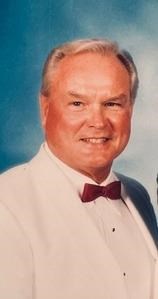 Stanley Walter Guzy died peacefully at his home in Garden Grove, California, on October 16, 2021, at the age of 88. Stan was born in East St. Louis, Illinois, attended Central Catholic High School, and joined the U.S. Navy shortly after graduation, serving in the Korean War aboard the USS Iowa. He married his beloved wife, June Mary Haverman on December 12, 1953. He chose Long Beach, California, as the place to make a home for his family. After his Navy service, he attended Long Beach State on a football scholarship and eventually earned his MBA. Although his business career included some years at General Motors, he spent many years in the aerospace industry at Rockwell International, contributing to NASA projects including the Apollo and Space Shuttle programs. He was a sports enthusiast, passing on his life-long love of athletics to his children while teaching them the value of hard work and dedication. He coached youth softball and football, umpired Little League Baseball at St. Hedwig's, and refereed youth football in Garden Grove. His passion was refereeing Orange County, California Varsity High School Football for over 25 years, and he spent many hours studying rule books and sharing his expertise. He was an avid bowler, always aiming for another perfect 300 game as recognized by the U.S. Bowling Congress. He loved watching his children and grandchildren compete in athletics. Over the years his involvement in the community included St. Hedwig's Parish Council, St. Joseph High School parent organization, ombudsman, the Golden Eagles (Rockwell retirees), and the Golden Graduates of CSULB. He is survived by his devoted wife June; their children Jean Marie Helberg, Catherine (Edward) Knapp, Barbara (Dr. Richard) Barry, Stan (Cathy Jacobson) Guzy, and Elizabeth (William) Blakemore; their 12 grandchildren and 12 great-grandchildren. He is preceded in death by his parents, Stanley and Rose Guzy, and his siblings, Eleanor Tutka, Dorothy Harvey, and Joseph Guzy.Published by Orange County Register on Oct. 26, 2021.Stanley Guzy Obituary (1932 - 2021) - Garden Grove, CA - Orange County Register (ocregister.com)